ΠΑΝΕΠΙΣΤΗΜΙΟ ΘΕΣΣΑΛΙΑΣ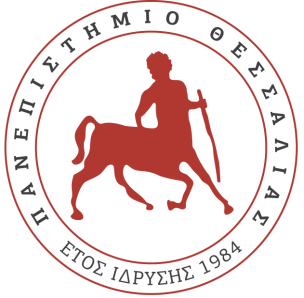 ΣΧΟΛΗ ΘΕΤΙΚΩΝ ΕΠΙΣΤΗΜΩΝ ΔΙΑΤΜΗΜΑΤΙΚΟ ΠΡΟΓΡΑΜΜΑ ΜΕΤΑΠΤΥΧΙΑΚΩΝ ΣΠΟΥΔΩΝ                             ΠΛΗΡΟΦΟΡΙΚΗ ΚΑΙ ΥΠΟΛΟΓΙΣΤΙΚΗ ΒΙΟΙΑΤΡΙΚΗ	ΔΙΠΛΩΜΑΤΙΚΗ ΕΡΓΑΣΙΑ	Επιβλέπων 	………………..Ονοματεπώνυμο Υπεύθυνου…………..	 Λαμία, … έτος …	Master thesis 	………………..Name of  Supervisor …………..	 Lamia                                             Date or Year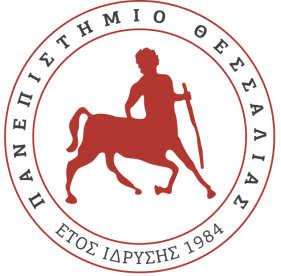 ΠΑΝΕΠΙΣΤΗΜΙΟ ΘΕΣΣΑΛΙΑΣΣΧΟΛΗ ΘΕΤΙΚΩΝ ΕΠΙΣΤΗΜΩΝΔΙΑΤΜΗΜΑΤΙΚΟ ΜΕΤΑΠΤΥΧΙΑΚΟ ΠΡΟΓΡΑΜΜΑ ΠΛΗΡΟΦΟΡΙΚΗ ΚΑΙ ΥΠΟΛΟΓΙΣΤΙΚΗ ΒΙΟΙΑΤΡΙΚΗΚΑΤΕΥΘΥΝΣΗ ……..«ΥΠΟΛΟΓΙΣΤΙΚΗ ΙΑΤΡΙΚΗ ΚΑΙ ΒΙΟΛΟΓΙΑ»Ή «ΠΛΗΡΟΦΟΡΙΚΗ ΜΕ ΕΦΑΡΜΟΓΕΣ ΣΤΗΝ ΑΣΦΑΛΕΙΑ, ΔΙΑΧΕΙΡΙΣΗ ΜΕΓΑΛΟΥ ΟΓΚΟΥ ΔΕΔΟΜΕΝΩΝ ΚΑΙ ΠΡΟΣΟΜΟΙΩΣΗ»(Επιλέξτε την κατεύθυνση στην οποία ανήκετε)ΔΙΠΛΩΜΑΤΙΚΗ ΕΡΓΑΣΙΑ                                                       Επιβλέπων/σα                   ………………..Ονοματεπώνυμο Υπεύθυνου…………..                                                            Λαμία, … έτος …«Υπεύθυνη Δήλωση μη λογοκλοπής και ανάληψης προσωπικής ευθύνης»Με πλήρη επίγνωση των συνεπειών του νόμου περί πνευματικών δικαιωμάτων, και γνωρίζοντας τις συνέπειες της λογοκλοπής, δηλώνω υπεύθυνα και ενυπογράφως ότι η παρούσα εργασία με τίτλο [«τίτλος εργασίας»] αποτελεί  προϊόν αυστηρά προσωπικής εργασίας και όλες οι πηγές από τις οποίες χρησιμοποίησα δεδομένα, ιδέες, φράσεις, προτάσεις ή λέξεις, είτε επακριβώς (όπως υπάρχουν στο πρωτότυπο ή μεταφρασμένες) είτε με παράφραση, έχουν δηλωθεί κατάλληλα και ευδιάκριτα στο κείμενο με την κατάλληλη παραπομπή και η σχετική αναφορά περιλαμβάνεται στο τμήμα των βιβλιογραφικών αναφορών με πλήρη περιγραφή. Αναλαμβάνω πλήρως, ατομικά και προσωπικά, όλες τις νομικές και διοικητικές συνέπειες που δύναται να προκύψουν στην περίπτωση κατά την οποία αποδειχθεί, διαχρονικά, ότι η εργασία αυτή ή τμήμα της δεν µου ανήκει διότι είναι προϊόν λογοκλοπής. Ο/Η ΔΗΛΩΝ/-ΟΥΣΑΗμερομηνίαΥπογραφήΤριμελής Επιτροπή:Ονοματεπώνυμο, …..(επιβλέπων/σα)Ονοματεπώνυμο, ……Ονοματεπώνυμο, …….Επιστημονικός Σύμβουλος:Ονοματεπώνυμο…..UNIVERSITY OF THESSALYSCHOOL OF SCIENCEINFORMATICS AND COMPUTATIONAL BIOMEDICINE